April 15, 2018The winning ticket for the 2018 LAOH Irish Quilt raffle was drawn on April 11 at the Irish Cultural Center.  The newest member of LAOH Div. 2 Holyoke, Michele Murphy Vrona,  sold the winning ticket to Rachel DeCaro of Springfield, MA.Thank you to everyone who has made this year’s raffle such a success:Noranne Duquette and Barbara Twohig, on the Quilt Committee; Abby Griffin, Paula Lunney, Patricia Meon, Mary Pat Murphy, Donna Shipman, LAOH members, and Amy Auclair, Jane Kane,  and Taryn Ortiz for the beautiful hand-embroidered panels, Karen Motyka, master quilter.Thank you also to all of the members and friends who sold tickets, and allowed the quilt to be displayed during the season;St. Jerome Church, Blessed Sacrament Church, Our Lady of Guadalupe Parish, Mrs Mitchell’s Kitchen, Holyoke St. Patrick’s Parade Committee, Holyoke Elks Lodge, Mater Dolorosa School,   Mike Hamel’s  Summit View,  AOH James Curran Division, LAOH Worcester Div.,  and LAOH members throughout the state of MA, and the Irish Cultural Center in West Springfield.In our motto of Friendship, Unity, and Christian Charity-Paula Paoli,  President of LAOH Division 2, Holyoke, MA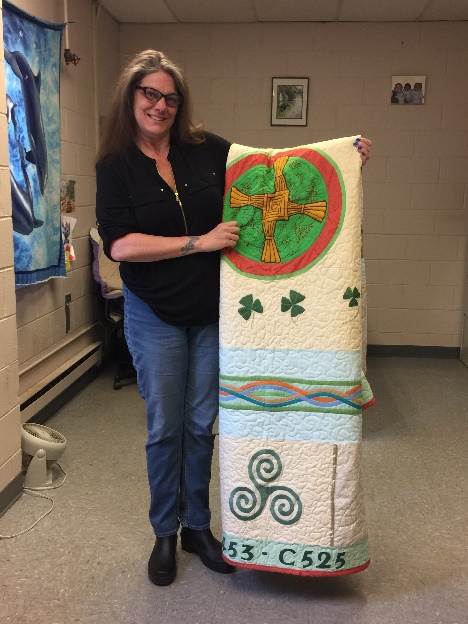 